 SUPPLIER CHANGE / DEVIATION / WAIVER REQUEST          (CDWR)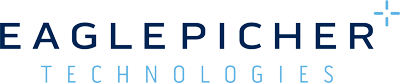  SUPPLIER CHANGE / DEVIATION / WAIVER REQUEST          (CDWR) SUPPLIER CHANGE / DEVIATION / WAIVER REQUEST          (CDWR) SUPPLIER CHANGE / DEVIATION / WAIVER REQUEST          (CDWR) SUPPLIER CHANGE / DEVIATION / WAIVER REQUEST          (CDWR) SUPPLIER CHANGE / DEVIATION / WAIVER REQUEST          (CDWR) SUPPLIER CHANGE / DEVIATION / WAIVER REQUEST          (CDWR)Supplier Name:Supplier Name:Supplier Name:Supplier Name:Date of Request:Date of Request:Date of Request:Supplier Representative Name & Title:Supplier Representative Name & Title:Supplier Representative Name & Title:Supplier Representative Name & Title:EaglePicher Drawing No. & Revision Level:EaglePicher Drawing No. & Revision Level:EaglePicher Drawing No. & Revision Level:Supplier Phone / Email:Supplier Phone / Email:Supplier Phone / Email:Supplier Phone / Email:EaglePicher PO / RFQ No.:EaglePicher PO / RFQ No.:EaglePicher PO / RFQ No.:Supplier Request No.:  [if applicable]Supplier Request No.:  [if applicable]Supplier Request No.:  [if applicable]Supplier Request No.:  [if applicable]Type of Request:      [check one]Type of Request:      [check one]Type of Request:      [check one]Type of Request:      [check one]Type of Request:      [check one]Type of Request:      [check one]Type of Request:      [check one]    CHANGERequest to change processes, manufacturing location, equipment, material, product design, sub-tier suppliers, drawing requirements, or any purchase order requirements.  Request to change processes, manufacturing location, equipment, material, product design, sub-tier suppliers, drawing requirements, or any purchase order requirements.  Request to change processes, manufacturing location, equipment, material, product design, sub-tier suppliers, drawing requirements, or any purchase order requirements.  Request to change processes, manufacturing location, equipment, material, product design, sub-tier suppliers, drawing requirements, or any purchase order requirements.  Request to change processes, manufacturing location, equipment, material, product design, sub-tier suppliers, drawing requirements, or any purchase order requirements.  Request to change processes, manufacturing location, equipment, material, product design, sub-tier suppliers, drawing requirements, or any purchase order requirements.      DEVIATIONA specific written authorization, granted prior to the manufacture of an item, to depart from a particular performance or design requirement of a specification, drawing or other document, for a specific number of units, or period of time for the above listed Purchase Order. A specific written authorization, granted prior to the manufacture of an item, to depart from a particular performance or design requirement of a specification, drawing or other document, for a specific number of units, or period of time for the above listed Purchase Order. A specific written authorization, granted prior to the manufacture of an item, to depart from a particular performance or design requirement of a specification, drawing or other document, for a specific number of units, or period of time for the above listed Purchase Order. A specific written authorization, granted prior to the manufacture of an item, to depart from a particular performance or design requirement of a specification, drawing or other document, for a specific number of units, or period of time for the above listed Purchase Order. A specific written authorization, granted prior to the manufacture of an item, to depart from a particular performance or design requirement of a specification, drawing or other document, for a specific number of units, or period of time for the above listed Purchase Order. A specific written authorization, granted prior to the manufacture of an item, to depart from a particular performance or design requirement of a specification, drawing or other document, for a specific number of units, or period of time for the above listed Purchase Order.     WAIVERA written authorization to accept an item which during production (parts in-process or after having been submitted for inspection) is found to depart from specified requirements, but nevertheless considered suitable for “USE AS IS” or after “REWORK” by an approved method. A written authorization to accept an item which during production (parts in-process or after having been submitted for inspection) is found to depart from specified requirements, but nevertheless considered suitable for “USE AS IS” or after “REWORK” by an approved method. A written authorization to accept an item which during production (parts in-process or after having been submitted for inspection) is found to depart from specified requirements, but nevertheless considered suitable for “USE AS IS” or after “REWORK” by an approved method. A written authorization to accept an item which during production (parts in-process or after having been submitted for inspection) is found to depart from specified requirements, but nevertheless considered suitable for “USE AS IS” or after “REWORK” by an approved method. A written authorization to accept an item which during production (parts in-process or after having been submitted for inspection) is found to depart from specified requirements, but nevertheless considered suitable for “USE AS IS” or after “REWORK” by an approved method. A written authorization to accept an item which during production (parts in-process or after having been submitted for inspection) is found to depart from specified requirements, but nevertheless considered suitable for “USE AS IS” or after “REWORK” by an approved method.     OTHERA specific request that is in the form of a recommendation and/or pertaining to needed clarification.A specific request that is in the form of a recommendation and/or pertaining to needed clarification.A specific request that is in the form of a recommendation and/or pertaining to needed clarification.A specific request that is in the form of a recommendation and/or pertaining to needed clarification.A specific request that is in the form of a recommendation and/or pertaining to needed clarification.A specific request that is in the form of a recommendation and/or pertaining to needed clarification.Details of Request:Details of Request:Details of Request:Details of Request:Details of Request:Details of Request:Details of Request:SECTIONS BELOW TO BE COMPLETED BY EAGLEPICHER PER EP-QC-443SECTIONS BELOW TO BE COMPLETED BY EAGLEPICHER PER EP-QC-443SECTIONS BELOW TO BE COMPLETED BY EAGLEPICHER PER EP-QC-443SECTIONS BELOW TO BE COMPLETED BY EAGLEPICHER PER EP-QC-443SECTIONS BELOW TO BE COMPLETED BY EAGLEPICHER PER EP-QC-443SECTIONS BELOW TO BE COMPLETED BY EAGLEPICHER PER EP-QC-443SECTIONS BELOW TO BE COMPLETED BY EAGLEPICHER PER EP-QC-443Engineering Approval:Engineering Approval:                YES            YES, with conditions [explained below]             NO                YES            YES, with conditions [explained below]             NO                YES            YES, with conditions [explained below]             NO                YES            YES, with conditions [explained below]             NO                YES            YES, with conditions [explained below]             NOPrinted Name / Title: Printed Name / Title: Date:Signature:  Signature:  ECR No.:[if applicable]      ADDITIONAL SIGNATURES   [if Engineering approved]ADDITIONAL SIGNATURES   [if Engineering approved]ADDITIONAL SIGNATURES   [if Engineering approved]ADDITIONAL SIGNATURES   [if Engineering approved]ADDITIONAL SIGNATURES   [if Engineering approved]ADDITIONAL SIGNATURES   [if Engineering approved]ADDITIONAL SIGNATURES   [if Engineering approved]Program QA Representative, Printed Name / Title: Program QA Representative, Printed Name / Title: Program QA Representative, Printed Name / Title: Signature:Signature:Signature:Date:Program Management, Printed Name / Title:Program Management, Printed Name / Title:Program Management, Printed Name / Title:Signature:Signature:Signature:Date:SCM Representative, Printed Name / Title:SCM Representative, Printed Name / Title:SCM Representative, Printed Name / Title:Signature:Signature:Signature:Date:CDWR No.:CDWR No.:CDWR No.: